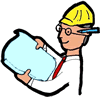 Residential ConstructionResearch AssignmentResources of InformationConstruction Resource CD can be used for PowerPoint Presentations.Using the Internet find sites that can be used during practical presentation hooked up to the LCD projector, or smart board ( suggested site “www.hometime.com”).Family friends working in the trade or local trades people in our community (can be brought in as guest speakers or interviewed to support presentations and written reports).School and Cornwall Public Library can be used to find information and supporting videos which can be used as part of your presentation.Class Text and classroom resource library can be used to find supporting information.InstructionsForm groups of 2-3 students ensuring that you have selected individuals who you can depend on to support the group.  These individuals should have varying characteristics allowing your group to be well rounded in all areas.  Presentations should be visual, avoid reading from a piece of paper, remember what interests you when attending a class or presentation.  If you’re shy, this will be an opportunity to pass on experiences using visual demonstrations, just like you will have to do when you work with others in the construction industry.  People learn from doing, so provide that opportunity and watch how easy it is to present an informative topic.Choose one career (Trades Person) involved in the construction of a home.  Try to relate your choice to a future career interest of individuals in your group or possibly connect your choice to information resources in which you are connected to and will offer you support.Possible Choices - General Carpenter, Finishing Carpenter, Electrician, Plumber, Drywall Installer, Drywall Finisher, Floor Installer, Cement Mason, Brick Layer, Architect…Research your choice and create a presentation to be presented to your peers.  You will also submit a written report upon completion of the presentation.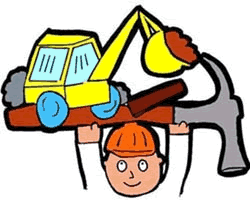 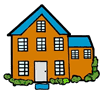 Rubric -Residential Construction Research AssignmentPlease evaluate peers by placing group #’s in the appropriate level of achievement.Ex. Thorough Knowledge of an area of evaluation - place group # in column Level 4.Ex. Failure to cover an area of evaluation - leave all boxes beside the topic empty.Presentation To The ClassUsing the information and media resources listed, create a flowing presentation which will show your peers the everyday experiences that your Trades Person of choice will experience.Bring in the tools of the trade and provide opportunity for peers to see and possibly use these tools.Ensure that your peers understand what it takes to enter into that trade (education, apprenticeship...) and what areas of advancement will be available for them.Explain the business aspect of that particular trade, including price quotes for labour and materials or both together if need be. Talk about the order in which their services will be needed (be specific in referencing to the other trades) and explain the importance of meeting contractual deadlines.  Also include local markets versus other areas in the province, country, etc...allowing peers to understand the employment opportunities in this specific trade.Describe the good points, bad points and future technological trends of your career choice making sure your peers understand what their futures would be like if they chose this for their future career.Written ReportSum up your presentation in a point form word processed report which could be used as a resource for an individual who was thinking about becoming a trades person for their future career choice. Use the supporting Rubric to ensure all topics have been covered.Create a basic How-To manual for the tasks which will be performed by your trades person of choice on a regular basis throughout the creation of a home.Trade &Group #GroupMembersCriteriaLevel 1Level 2Level 3Level 4TradeDescriptionPhysical tasks performed on a daily basis.LimitedSomeConsiderableThorough description of Physical tasks performed.by Trades person.Training &EducationCourses to take in High School. Colleges for specific training.Thorough list of Courses to take in High School and programs in Colleges for specific training.Tools &MaterialsList and describe t tools and materials used throughout this trade. AApplicationAppAAudience was thoroughly introduced to the tools and materials used throughout this trade. Techniques&TerminologyGive specific examples of technical procedures and the terminology used in the trade.Give specific examples of technical procedures and the terminology used in the trade.ConstructionStagesDescribe when the trades person arrives on site and the contractual obligations related to time lines.Described thoroughly  when the trades person arrives on site and the contractual obligations related to time lines in relation to the other sub trades.Job Costing/Price QuotesExplain how quotes are given and the type of calculation used. Ex. Linear, Squared-area, volumeA thorough explanation of how quotes are given and the type of calculation used. Ex. Linear, Squared-area, volumeGood & BadPointsConsider location, weather and physical requirements.Audience thoroughly understands what is good and bad about this trade when Considering location, weather and physical requirements.FutureTrendsConsider future technical advancements and how they will affect the trade.Audience is thoroughly informed of future technical advancements and how they will affect the trade.